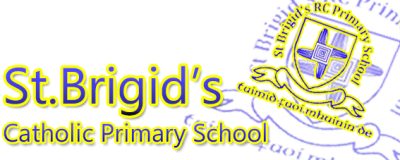 Parent & Carer QuestionnaireOctober 2015What did you say?What are we doing?*99 out of 142 families (R-Y6) forms returned = 70%*99 out of 142 families (R-Y6) forms returned = 70%  AgreeNo answerDisagree  1    My child is happy in school 97% agree   My child is happy in school 97% agree 96212The staff at St Brigid’s have high expectations of behaviour and conduct                                                                                                                                                                                          100% agreeThe staff at St Brigid’s have high expectations of behaviour and conduct                                                                                                                                                                                          100% agree99--3I am happy with my child’s development and progress to date                                                                                                      99% agreeI am happy with my child’s development and progress to date                                                                                                      99% agree98-14I think the arrangements for Parents’ Days are appropriate99% agreeI think the arrangements for Parents’ Days are appropriate99% agree981-5Teachers’ meetings with parents provide relevant information and  opportunities for discussion100% agreeTeachers’ meetings with parents provide relevant information and  opportunities for discussion100% agree99--6Newsletters give me information about school and keep me informed100% agreeNewsletters give me information about school and keep me informed100% agree99--7I feel able to approach the school with difficulties98% agreeI feel able to approach the school with difficulties98% agree97118I am aware of my responsibilities within the Home/School Contract99% agreeI am aware of my responsibilities within the Home/School Contract99% agree98-19I am aware of the school’s complaints procedure and any complaints have been dealt with promptly and to my satisfaction94% agreeI am aware of the school’s complaints procedure and any complaints have been dealt with promptly and to my satisfaction94% agree932410The school deals with discipline matters effectively100% agreeThe school deals with discipline matters effectively100% agree99--11I am aware of the sanctions for misbehaviour98% agreeI am aware of the sanctions for misbehaviour98% agree971112I agree with the system of rewarding positive behaviour, work and attitude100% agreeI agree with the system of rewarding positive behaviour, work and attitude100% agree99--13The school is managed well100% agreeThe school is managed well100% agree9914I am aware of the arrangements supporting my child’s movement into the next class98% agreeI am aware of the arrangements supporting my child’s movement into the next class98% agree971115I am satisfied with the educational standards of the school99% agreeI am satisfied with the educational standards of the school99% agree98-116I agree it is important that I regularly listen to my child read100% agreeI agree it is important that I regularly listen to my child read100% agree99--17I believe the system of individual target setting benefits my child100% agreeI believe the system of individual target setting benefits my child100% agree99--18There is a good range of extra-curricular activities provided89% agreeThere is a good range of extra-curricular activities provided89% agree883819I am happy with the preparation work done when my child is about to move class                                                                                                                                                                                   97% agreeI am happy with the preparation work done when my child is about to move class                                                                                                                                                                                   97% agree963-20Staff expect my child to work hard and do his/her best100% agreeStaff expect my child to work hard and do his/her best100% agree99--21I am well informed about my child’s progress98% agreeI am well informed about my child’s progress98% agree9711*98 out of 153 (Y1-6) forms returned = 64% *98 out of 153 (Y1-6) forms returned = 64%   AgreeNo answerDisagree22I know what my child is learning in IPC – (International Primary Curriculum: Y1-6)93% agreeI know what my child is learning in IPC – (International Primary Curriculum: Y1-6)93% agree922523I support the school in its work towards a healthy lifestyle (fruit, water and exercise)100% agreeI support the school in its work towards a healthy lifestyle (fruit, water and exercise)100% agree99--24I believe the amount of homework my child is given is suitable94% agreeI believe the amount of homework my child is given is suitable94% agree932425The school’s security arrangements are appropriate100% agreeThe school’s security arrangements are appropriate100% agree99--26The school environment is clean and well maintained100% agreeThe school environment is clean and well maintained100% agree99--27I am given a warm welcome when I visit the school99% agreeI am given a warm welcome when I visit the school99% agree98-128I am given appropriate information when I ask for assistance100% agreeI am given appropriate information when I ask for assistance100% agree99--29My problems / queries / requests are followed up efficiently97% agreeMy problems / queries / requests are followed up efficiently97% agree96-330My telephone queries are answered to my satisfaction100% agreeMy telephone queries are answered to my satisfaction100% agree99--31I value the text messaging service provided by the school100% agreeI value the text messaging service provided by the school100% agree99--A big thank you to all who returned the questionnaire. As you can see, there were only 4 areas that had less than an overwhelming agreement and I have responded to them below:9) Complaints Procedure – We had 3 comments made, as follows: I have never complained but I know if I had an issue I could get it sorted without worry / If you have any complaints St Brigid’s sorts them out  / Never made a complaint. We will always make your concerns our priority so please do continue to call in if you have any worries. The Complaints Procedure is available on the school website http://stbrigidsprimary.co.uk/ or from the front desk.18) Extra Curricular Activities – We have now reviewed our After-School Club. Mrs Higham will be sending out a revised timetable before half term.22) IPC (International Primary Curriculum) – The children from Y1-6 study a range of different subjects through our International Primary Curriculum. I always refer to the work the children are doing in IPC in our monthly newsletter. These, along with an additional breakdown of the subjects covered per year group, are available on the school website.Homework – 94% of you agree that the amount of homework given is suitable. We had 3 comments made, as follows: Addition work to assist further development / Not been given any yet / Think there could be more.  A big thank you to all of you who ensure that your child reads, practises their number bonds or timetables and learns their spellings for 10 minutes every night. The older children also get project work to complete which is usually linked to their work in IPC. We have added links to our website for those who are looking for additional activities for their children to complete at home.Mrs Buckley is working closely with the Family Learning Team to developA big thank you to all who returned the questionnaire. As you can see, there were only 4 areas that had less than an overwhelming agreement and I have responded to them below:9) Complaints Procedure – We had 3 comments made, as follows: I have never complained but I know if I had an issue I could get it sorted without worry / If you have any complaints St Brigid’s sorts them out  / Never made a complaint. We will always make your concerns our priority so please do continue to call in if you have any worries. The Complaints Procedure is available on the school website http://stbrigidsprimary.co.uk/ or from the front desk.18) Extra Curricular Activities – We have now reviewed our After-School Club. Mrs Higham will be sending out a revised timetable before half term.22) IPC (International Primary Curriculum) – The children from Y1-6 study a range of different subjects through our International Primary Curriculum. I always refer to the work the children are doing in IPC in our monthly newsletter. These, along with an additional breakdown of the subjects covered per year group, are available on the school website.Homework – 94% of you agree that the amount of homework given is suitable. We had 3 comments made, as follows: Addition work to assist further development / Not been given any yet / Think there could be more.  A big thank you to all of you who ensure that your child reads, practises their number bonds or timetables and learns their spellings for 10 minutes every night. The older children also get project work to complete which is usually linked to their work in IPC. We have added links to our website for those who are looking for additional activities for their children to complete at home.Mrs Buckley is working closely with the Family Learning Team to developA big thank you to all who returned the questionnaire. As you can see, there were only 4 areas that had less than an overwhelming agreement and I have responded to them below:9) Complaints Procedure – We had 3 comments made, as follows: I have never complained but I know if I had an issue I could get it sorted without worry / If you have any complaints St Brigid’s sorts them out  / Never made a complaint. We will always make your concerns our priority so please do continue to call in if you have any worries. The Complaints Procedure is available on the school website http://stbrigidsprimary.co.uk/ or from the front desk.18) Extra Curricular Activities – We have now reviewed our After-School Club. Mrs Higham will be sending out a revised timetable before half term.22) IPC (International Primary Curriculum) – The children from Y1-6 study a range of different subjects through our International Primary Curriculum. I always refer to the work the children are doing in IPC in our monthly newsletter. These, along with an additional breakdown of the subjects covered per year group, are available on the school website.Homework – 94% of you agree that the amount of homework given is suitable. We had 3 comments made, as follows: Addition work to assist further development / Not been given any yet / Think there could be more.  A big thank you to all of you who ensure that your child reads, practises their number bonds or timetables and learns their spellings for 10 minutes every night. The older children also get project work to complete which is usually linked to their work in IPC. We have added links to our website for those who are looking for additional activities for their children to complete at home.Mrs Buckley is working closely with the Family Learning Team to developA big thank you to all who returned the questionnaire. As you can see, there were only 4 areas that had less than an overwhelming agreement and I have responded to them below:9) Complaints Procedure – We had 3 comments made, as follows: I have never complained but I know if I had an issue I could get it sorted without worry / If you have any complaints St Brigid’s sorts them out  / Never made a complaint. We will always make your concerns our priority so please do continue to call in if you have any worries. The Complaints Procedure is available on the school website http://stbrigidsprimary.co.uk/ or from the front desk.18) Extra Curricular Activities – We have now reviewed our After-School Club. Mrs Higham will be sending out a revised timetable before half term.22) IPC (International Primary Curriculum) – The children from Y1-6 study a range of different subjects through our International Primary Curriculum. I always refer to the work the children are doing in IPC in our monthly newsletter. These, along with an additional breakdown of the subjects covered per year group, are available on the school website.Homework – 94% of you agree that the amount of homework given is suitable. We had 3 comments made, as follows: Addition work to assist further development / Not been given any yet / Think there could be more.  A big thank you to all of you who ensure that your child reads, practises their number bonds or timetables and learns their spellings for 10 minutes every night. The older children also get project work to complete which is usually linked to their work in IPC. We have added links to our website for those who are looking for additional activities for their children to complete at home.Mrs Buckley is working closely with the Family Learning Team to developA big thank you to all who returned the questionnaire. As you can see, there were only 4 areas that had less than an overwhelming agreement and I have responded to them below:9) Complaints Procedure – We had 3 comments made, as follows: I have never complained but I know if I had an issue I could get it sorted without worry / If you have any complaints St Brigid’s sorts them out  / Never made a complaint. We will always make your concerns our priority so please do continue to call in if you have any worries. The Complaints Procedure is available on the school website http://stbrigidsprimary.co.uk/ or from the front desk.18) Extra Curricular Activities – We have now reviewed our After-School Club. Mrs Higham will be sending out a revised timetable before half term.22) IPC (International Primary Curriculum) – The children from Y1-6 study a range of different subjects through our International Primary Curriculum. I always refer to the work the children are doing in IPC in our monthly newsletter. These, along with an additional breakdown of the subjects covered per year group, are available on the school website.Homework – 94% of you agree that the amount of homework given is suitable. We had 3 comments made, as follows: Addition work to assist further development / Not been given any yet / Think there could be more.  A big thank you to all of you who ensure that your child reads, practises their number bonds or timetables and learns their spellings for 10 minutes every night. The older children also get project work to complete which is usually linked to their work in IPC. We have added links to our website for those who are looking for additional activities for their children to complete at home.Mrs Buckley is working closely with the Family Learning Team to developComments / SuggestionsComments / SuggestionsComments / SuggestionsComments / SuggestionsWhat courses would you like to see offered to parents?25 comments madeWhat courses would you like to see offered to parents?25 comments madeHere are the courses you would like offered – Phonics (including alien words)      Maths (understanding how the children are taught)Sign LanguageUnderstanding Behaviour (in and out of school)SewingFloristry Budget & Income – managing finances / saving moneyCookeryFamily LearningWhile we cannot always offer the courses you would like, particularly if there is only one request , we can signpost you to other adult learning centres. Mrs Buckley & Mrs Higham have already responded to some requests and there is a Parenting Skills course starting this week. Further information will go out soon.Here are the courses you would like offered – Phonics (including alien words)      Maths (understanding how the children are taught)Sign LanguageUnderstanding Behaviour (in and out of school)SewingFloristry Budget & Income – managing finances / saving moneyCookeryFamily LearningWhile we cannot always offer the courses you would like, particularly if there is only one request , we can signpost you to other adult learning centres. Mrs Buckley & Mrs Higham have already responded to some requests and there is a Parenting Skills course starting this week. Further information will go out soon.Here are the courses you would like offered – Phonics (including alien words)      Maths (understanding how the children are taught)Sign LanguageUnderstanding Behaviour (in and out of school)SewingFloristry Budget & Income – managing finances / saving moneyCookeryFamily LearningWhile we cannot always offer the courses you would like, particularly if there is only one request , we can signpost you to other adult learning centres. Mrs Buckley & Mrs Higham have already responded to some requests and there is a Parenting Skills course starting this week. Further information will go out soon.Here are the courses you would like offered – Phonics (including alien words)      Maths (understanding how the children are taught)Sign LanguageUnderstanding Behaviour (in and out of school)SewingFloristry Budget & Income – managing finances / saving moneyCookeryFamily LearningWhile we cannot always offer the courses you would like, particularly if there is only one request , we can signpost you to other adult learning centres. Mrs Buckley & Mrs Higham have already responded to some requests and there is a Parenting Skills course starting this week. Further information will go out soon.Do you have any comments about our outside environment and playgrounds?23 comments madeDo you have any comments about our outside environment and playgrounds?23 comments madeThe overwhelming majority of comments made were extremely positive and it is evident that you appreciate our grounds.One response noted that the areas outside our grounds are obstructed by overgrown trees.The trees along Waterpark Drive have been cut back recently and should not be causing an obstruction. If there is an obstruction on the pathway please call in to see me so that I know exactly where you are experiencing the problem and can get in touch with the appropriate service.Other responses noted that there is a significant issue of congestion on the Infant Playground in the morning.We have now asked that parents/carers leave their child/ren in their line as soon as the teachers arrive so that the pathway into school is clear for the children. This seems to be working very well at the moment – thank you all for your support.The overwhelming majority of comments made were extremely positive and it is evident that you appreciate our grounds.One response noted that the areas outside our grounds are obstructed by overgrown trees.The trees along Waterpark Drive have been cut back recently and should not be causing an obstruction. If there is an obstruction on the pathway please call in to see me so that I know exactly where you are experiencing the problem and can get in touch with the appropriate service.Other responses noted that there is a significant issue of congestion on the Infant Playground in the morning.We have now asked that parents/carers leave their child/ren in their line as soon as the teachers arrive so that the pathway into school is clear for the children. This seems to be working very well at the moment – thank you all for your support.The overwhelming majority of comments made were extremely positive and it is evident that you appreciate our grounds.One response noted that the areas outside our grounds are obstructed by overgrown trees.The trees along Waterpark Drive have been cut back recently and should not be causing an obstruction. If there is an obstruction on the pathway please call in to see me so that I know exactly where you are experiencing the problem and can get in touch with the appropriate service.Other responses noted that there is a significant issue of congestion on the Infant Playground in the morning.We have now asked that parents/carers leave their child/ren in their line as soon as the teachers arrive so that the pathway into school is clear for the children. This seems to be working very well at the moment – thank you all for your support.The overwhelming majority of comments made were extremely positive and it is evident that you appreciate our grounds.One response noted that the areas outside our grounds are obstructed by overgrown trees.The trees along Waterpark Drive have been cut back recently and should not be causing an obstruction. If there is an obstruction on the pathway please call in to see me so that I know exactly where you are experiencing the problem and can get in touch with the appropriate service.Other responses noted that there is a significant issue of congestion on the Infant Playground in the morning.We have now asked that parents/carers leave their child/ren in their line as soon as the teachers arrive so that the pathway into school is clear for the children. This seems to be working very well at the moment – thank you all for your support.If your child has a school meal, do you have any comments about the range of food offered?28 comments madeIf your child has a school meal, do you have any comments about the range of food offered?28 comments madeThe vast majority of comments made were positive and supportive of the work done by the ladies in the kitchen. It is evident that you appreciate their work. Some of your comments include the following;Great job of providing the food they do. Great work... A good variety... Think it is great all the meals that are provided...Excellent range and various menus...No complaints... My child says meals are fine.Some others think the following: Not healthy enough... Should be offered more alternatives in case child does not like set meal... Sometimes not enough...What kids really like quiche?We will be following this up with our school cook and there will be a revised menu going out soon. Interestingly, when I checked our records I found that 37 children ordered quiche at the last count and our cook says it is always a popular choice ;-)The vast majority of comments made were positive and supportive of the work done by the ladies in the kitchen. It is evident that you appreciate their work. Some of your comments include the following;Great job of providing the food they do. Great work... A good variety... Think it is great all the meals that are provided...Excellent range and various menus...No complaints... My child says meals are fine.Some others think the following: Not healthy enough... Should be offered more alternatives in case child does not like set meal... Sometimes not enough...What kids really like quiche?We will be following this up with our school cook and there will be a revised menu going out soon. Interestingly, when I checked our records I found that 37 children ordered quiche at the last count and our cook says it is always a popular choice ;-)The vast majority of comments made were positive and supportive of the work done by the ladies in the kitchen. It is evident that you appreciate their work. Some of your comments include the following;Great job of providing the food they do. Great work... A good variety... Think it is great all the meals that are provided...Excellent range and various menus...No complaints... My child says meals are fine.Some others think the following: Not healthy enough... Should be offered more alternatives in case child does not like set meal... Sometimes not enough...What kids really like quiche?We will be following this up with our school cook and there will be a revised menu going out soon. Interestingly, when I checked our records I found that 37 children ordered quiche at the last count and our cook says it is always a popular choice ;-)The vast majority of comments made were positive and supportive of the work done by the ladies in the kitchen. It is evident that you appreciate their work. Some of your comments include the following;Great job of providing the food they do. Great work... A good variety... Think it is great all the meals that are provided...Excellent range and various menus...No complaints... My child says meals are fine.Some others think the following: Not healthy enough... Should be offered more alternatives in case child does not like set meal... Sometimes not enough...What kids really like quiche?We will be following this up with our school cook and there will be a revised menu going out soon. Interestingly, when I checked our records I found that 37 children ordered quiche at the last count and our cook says it is always a popular choice ;-)Would you like to comment about Class Assemblies and Christmas Plays?35 comments madeWould you like to comment about Class Assemblies and Christmas Plays?35 comments madeThe overwhelming majority of comments made were extremely positive and it is evident that you appreciate the hard work and effort that goes into the school productions. Some of your comments include the following;Always done with 100% effort...Teachers and kids should be proud...Brilliant... It must be a hard job for the teachers to get the children to perform so well... They have all been very enjoyable... Always well done...They are fabulous...Excellent...Always very good... Christmas plays are amazing – love them because the children are so happy.It is always great to hear how much you appreciate your children’s performances and we look forward to seeing you in school. We have noted the suggestion of putting on assemblies during a morning rather than afternoons and will be sending out a follow up survey to gauge your response. Just a reminder that tickets are sold for Christmas Plays and ALL families receive at least two each. Further tickets are offered out once every child’s family has been given their allocation.The overwhelming majority of comments made were extremely positive and it is evident that you appreciate the hard work and effort that goes into the school productions. Some of your comments include the following;Always done with 100% effort...Teachers and kids should be proud...Brilliant... It must be a hard job for the teachers to get the children to perform so well... They have all been very enjoyable... Always well done...They are fabulous...Excellent...Always very good... Christmas plays are amazing – love them because the children are so happy.It is always great to hear how much you appreciate your children’s performances and we look forward to seeing you in school. We have noted the suggestion of putting on assemblies during a morning rather than afternoons and will be sending out a follow up survey to gauge your response. Just a reminder that tickets are sold for Christmas Plays and ALL families receive at least two each. Further tickets are offered out once every child’s family has been given their allocation.The overwhelming majority of comments made were extremely positive and it is evident that you appreciate the hard work and effort that goes into the school productions. Some of your comments include the following;Always done with 100% effort...Teachers and kids should be proud...Brilliant... It must be a hard job for the teachers to get the children to perform so well... They have all been very enjoyable... Always well done...They are fabulous...Excellent...Always very good... Christmas plays are amazing – love them because the children are so happy.It is always great to hear how much you appreciate your children’s performances and we look forward to seeing you in school. We have noted the suggestion of putting on assemblies during a morning rather than afternoons and will be sending out a follow up survey to gauge your response. Just a reminder that tickets are sold for Christmas Plays and ALL families receive at least two each. Further tickets are offered out once every child’s family has been given their allocation.The overwhelming majority of comments made were extremely positive and it is evident that you appreciate the hard work and effort that goes into the school productions. Some of your comments include the following;Always done with 100% effort...Teachers and kids should be proud...Brilliant... It must be a hard job for the teachers to get the children to perform so well... They have all been very enjoyable... Always well done...They are fabulous...Excellent...Always very good... Christmas plays are amazing – love them because the children are so happy.It is always great to hear how much you appreciate your children’s performances and we look forward to seeing you in school. We have noted the suggestion of putting on assemblies during a morning rather than afternoons and will be sending out a follow up survey to gauge your response. Just a reminder that tickets are sold for Christmas Plays and ALL families receive at least two each. Further tickets are offered out once every child’s family has been given their allocation.Are there any areas of the curriculum you would like further information about?9 comments madeAre there any areas of the curriculum you would like further information about?9 comments madeOf the nine comments made, 7 said there was no further information required. Two responses requested further information relating to their child’s targets.Please feel free to contact your child’s teacher who will be happy to discuss your child’s targets and progress in school. Don’t forget, we will soon be having a Parent/Carer & Teacher evening during which you will receive an update on your child’s progress. MONDAY 3rd November (2.30pm – 6pm)Of the nine comments made, 7 said there was no further information required. Two responses requested further information relating to their child’s targets.Please feel free to contact your child’s teacher who will be happy to discuss your child’s targets and progress in school. Don’t forget, we will soon be having a Parent/Carer & Teacher evening during which you will receive an update on your child’s progress. MONDAY 3rd November (2.30pm – 6pm)Of the nine comments made, 7 said there was no further information required. Two responses requested further information relating to their child’s targets.Please feel free to contact your child’s teacher who will be happy to discuss your child’s targets and progress in school. Don’t forget, we will soon be having a Parent/Carer & Teacher evening during which you will receive an update on your child’s progress. MONDAY 3rd November (2.30pm – 6pm)Of the nine comments made, 7 said there was no further information required. Two responses requested further information relating to their child’s targets.Please feel free to contact your child’s teacher who will be happy to discuss your child’s targets and progress in school. Don’t forget, we will soon be having a Parent/Carer & Teacher evening during which you will receive an update on your child’s progress. MONDAY 3rd November (2.30pm – 6pm)Would you recommend St Brigid’s School to others85 comments made Would you recommend St Brigid’s School to others85 comments made Yes, of course I would. Great school / Definitely / Definitely / Yes / Yes / Yes, definitely / Yes / Yes, definitely / No / Absolutely, yes! / Yes / Yes / Yes / Of course / Yes / Yes, excellent school / Yes / Yes / Definitely; have done / Yes / Definitely / Definitely / YES / Definitely; my sister recommended St B’s and I am glad my children came here / Yes / Yes I would / Yes / Yes / Yes / Yes / Yes / Yes / Yes / Yes / Yes / Yes / I certainly would / Yes / Yes / Yes / Definitely / Definitely / Yes / Always /Yes. Really good school / Definitely /Yes /Yes / Yes / Definitely /On a daily basis / Yes / I would highly recommend to others /Yes /Yes / Yes /Yes /Yes /Yes /I have already and two have moved school /Yes / Of course /Definitely /Yes /Yes /Always /Yes /Yes /Yes /Yes / Yes /Yes / Yes / Yes /Yes /Yes / Of course /ALWAYS / Yes /Yes /Yes / Yes / Very strongly / Yes / YesThank you to all those who would, and already have, recommended our school. Your support is greatly appreciated.If you are concerned about any aspect of our service, please do contact us and we will be happy to help.Yes, of course I would. Great school / Definitely / Definitely / Yes / Yes / Yes, definitely / Yes / Yes, definitely / No / Absolutely, yes! / Yes / Yes / Yes / Of course / Yes / Yes, excellent school / Yes / Yes / Definitely; have done / Yes / Definitely / Definitely / YES / Definitely; my sister recommended St B’s and I am glad my children came here / Yes / Yes I would / Yes / Yes / Yes / Yes / Yes / Yes / Yes / Yes / Yes / Yes / I certainly would / Yes / Yes / Yes / Definitely / Definitely / Yes / Always /Yes. Really good school / Definitely /Yes /Yes / Yes / Definitely /On a daily basis / Yes / I would highly recommend to others /Yes /Yes / Yes /Yes /Yes /Yes /I have already and two have moved school /Yes / Of course /Definitely /Yes /Yes /Always /Yes /Yes /Yes /Yes / Yes /Yes / Yes / Yes /Yes /Yes / Of course /ALWAYS / Yes /Yes /Yes / Yes / Very strongly / Yes / YesThank you to all those who would, and already have, recommended our school. Your support is greatly appreciated.If you are concerned about any aspect of our service, please do contact us and we will be happy to help.Yes, of course I would. Great school / Definitely / Definitely / Yes / Yes / Yes, definitely / Yes / Yes, definitely / No / Absolutely, yes! / Yes / Yes / Yes / Of course / Yes / Yes, excellent school / Yes / Yes / Definitely; have done / Yes / Definitely / Definitely / YES / Definitely; my sister recommended St B’s and I am glad my children came here / Yes / Yes I would / Yes / Yes / Yes / Yes / Yes / Yes / Yes / Yes / Yes / Yes / I certainly would / Yes / Yes / Yes / Definitely / Definitely / Yes / Always /Yes. Really good school / Definitely /Yes /Yes / Yes / Definitely /On a daily basis / Yes / I would highly recommend to others /Yes /Yes / Yes /Yes /Yes /Yes /I have already and two have moved school /Yes / Of course /Definitely /Yes /Yes /Always /Yes /Yes /Yes /Yes / Yes /Yes / Yes / Yes /Yes /Yes / Of course /ALWAYS / Yes /Yes /Yes / Yes / Very strongly / Yes / YesThank you to all those who would, and already have, recommended our school. Your support is greatly appreciated.If you are concerned about any aspect of our service, please do contact us and we will be happy to help.Yes, of course I would. Great school / Definitely / Definitely / Yes / Yes / Yes, definitely / Yes / Yes, definitely / No / Absolutely, yes! / Yes / Yes / Yes / Of course / Yes / Yes, excellent school / Yes / Yes / Definitely; have done / Yes / Definitely / Definitely / YES / Definitely; my sister recommended St B’s and I am glad my children came here / Yes / Yes I would / Yes / Yes / Yes / Yes / Yes / Yes / Yes / Yes / Yes / Yes / I certainly would / Yes / Yes / Yes / Definitely / Definitely / Yes / Always /Yes. Really good school / Definitely /Yes /Yes / Yes / Definitely /On a daily basis / Yes / I would highly recommend to others /Yes /Yes / Yes /Yes /Yes /Yes /I have already and two have moved school /Yes / Of course /Definitely /Yes /Yes /Always /Yes /Yes /Yes /Yes / Yes /Yes / Yes / Yes /Yes /Yes / Of course /ALWAYS / Yes /Yes /Yes / Yes / Very strongly / Yes / YesThank you to all those who would, and already have, recommended our school. Your support is greatly appreciated.If you are concerned about any aspect of our service, please do contact us and we will be happy to help.Any other comments or suggestions you may have19 comments madeAny other comments or suggestions you may have19 comments madeBelow are the comments made and our responses so far:Children sometimes get out of school late. They are supposed to get out at 3.15 and they are still not out at 3.20-3.25 most times – Staff are aware of this and will be making a concerted effort to ensure that pupils are out on time. Thank you for your patience.More classes for Parent/Child or even just adult classes from FACE Knowsley – Mrs Higham will be sending out an overview of courses offered very soon.As all Infants now have FSM the queues are longer – do the children have adequate time to eat it all before 12.30pm? – We have recently reviewed this and all is running smoothly. We will continue to monitor this on a weekly basis.It would be nice for a language to be taught at school e.g. Spanish...Y1 to Y6 are taught French in school. We have offered other languages as after-school classes and will review this again soon.Would like a sports day in summer that parents can attend – Weather permitting, we will do this in summer 2015.Too many children coming out of the Y4/5/6 door – We have now moved the Y4 exit and will review the impact of this after half term.Would be really good if St Brigid’s had nursery – It would and Governors have raised this with the Archdiocese, however, Capital funding remains a significant barrier. Don’t forget that we have a Parish nursery at St Albert’s.You get told to tell if someone is bullying you, so my son does and he gets told to stop snitching and sit down – We take bullying very seriously and disagreements in class and on the yard are followed up using restorative practises. Please do call in to speak to Mr Fleming if you are concerned about your child.Do junior pupils learn about Geography? My children love learning about this at home – The children learn a range of subject matter through IPC. We will make you more aware of this by identifying this in the monthly newsletters. Feel free to check in re IPC topics with your child’s teacher at the next Parent/Teacher evening (3rd Nov).And some more that put a massive smile on our faces:I value the Head & staff at St Brigid’s. This, in my eyes, is an amazing school which I am glad my son attends. Thank you... This school is a really lovely school. My child loves it. Lovely teachers...A lovely school. My children never complain about it...This school is run to the highest standard. All members of staff are all happy and good at their jobs... A lovely school with lovely staff...It was the best move putting my child in your school. Thanks to all the teachers and the best Headteacher...Great school. Both girls seem to love it...Keep up the excellent running of the school and supporting parents & children... In the time my child has attended St Brigid’s I have seen him come on really well. If I see him happy then I am happy... I think St Brigid’s has always been a lovely school. Run well by all members of staff... St Brigid’s is an outstanding school – Thank you all for your lovely comments. We really appreciate your responses Below are the comments made and our responses so far:Children sometimes get out of school late. They are supposed to get out at 3.15 and they are still not out at 3.20-3.25 most times – Staff are aware of this and will be making a concerted effort to ensure that pupils are out on time. Thank you for your patience.More classes for Parent/Child or even just adult classes from FACE Knowsley – Mrs Higham will be sending out an overview of courses offered very soon.As all Infants now have FSM the queues are longer – do the children have adequate time to eat it all before 12.30pm? – We have recently reviewed this and all is running smoothly. We will continue to monitor this on a weekly basis.It would be nice for a language to be taught at school e.g. Spanish...Y1 to Y6 are taught French in school. We have offered other languages as after-school classes and will review this again soon.Would like a sports day in summer that parents can attend – Weather permitting, we will do this in summer 2015.Too many children coming out of the Y4/5/6 door – We have now moved the Y4 exit and will review the impact of this after half term.Would be really good if St Brigid’s had nursery – It would and Governors have raised this with the Archdiocese, however, Capital funding remains a significant barrier. Don’t forget that we have a Parish nursery at St Albert’s.You get told to tell if someone is bullying you, so my son does and he gets told to stop snitching and sit down – We take bullying very seriously and disagreements in class and on the yard are followed up using restorative practises. Please do call in to speak to Mr Fleming if you are concerned about your child.Do junior pupils learn about Geography? My children love learning about this at home – The children learn a range of subject matter through IPC. We will make you more aware of this by identifying this in the monthly newsletters. Feel free to check in re IPC topics with your child’s teacher at the next Parent/Teacher evening (3rd Nov).And some more that put a massive smile on our faces:I value the Head & staff at St Brigid’s. This, in my eyes, is an amazing school which I am glad my son attends. Thank you... This school is a really lovely school. My child loves it. Lovely teachers...A lovely school. My children never complain about it...This school is run to the highest standard. All members of staff are all happy and good at their jobs... A lovely school with lovely staff...It was the best move putting my child in your school. Thanks to all the teachers and the best Headteacher...Great school. Both girls seem to love it...Keep up the excellent running of the school and supporting parents & children... In the time my child has attended St Brigid’s I have seen him come on really well. If I see him happy then I am happy... I think St Brigid’s has always been a lovely school. Run well by all members of staff... St Brigid’s is an outstanding school – Thank you all for your lovely comments. We really appreciate your responses Below are the comments made and our responses so far:Children sometimes get out of school late. They are supposed to get out at 3.15 and they are still not out at 3.20-3.25 most times – Staff are aware of this and will be making a concerted effort to ensure that pupils are out on time. Thank you for your patience.More classes for Parent/Child or even just adult classes from FACE Knowsley – Mrs Higham will be sending out an overview of courses offered very soon.As all Infants now have FSM the queues are longer – do the children have adequate time to eat it all before 12.30pm? – We have recently reviewed this and all is running smoothly. We will continue to monitor this on a weekly basis.It would be nice for a language to be taught at school e.g. Spanish...Y1 to Y6 are taught French in school. We have offered other languages as after-school classes and will review this again soon.Would like a sports day in summer that parents can attend – Weather permitting, we will do this in summer 2015.Too many children coming out of the Y4/5/6 door – We have now moved the Y4 exit and will review the impact of this after half term.Would be really good if St Brigid’s had nursery – It would and Governors have raised this with the Archdiocese, however, Capital funding remains a significant barrier. Don’t forget that we have a Parish nursery at St Albert’s.You get told to tell if someone is bullying you, so my son does and he gets told to stop snitching and sit down – We take bullying very seriously and disagreements in class and on the yard are followed up using restorative practises. Please do call in to speak to Mr Fleming if you are concerned about your child.Do junior pupils learn about Geography? My children love learning about this at home – The children learn a range of subject matter through IPC. We will make you more aware of this by identifying this in the monthly newsletters. Feel free to check in re IPC topics with your child’s teacher at the next Parent/Teacher evening (3rd Nov).And some more that put a massive smile on our faces:I value the Head & staff at St Brigid’s. This, in my eyes, is an amazing school which I am glad my son attends. Thank you... This school is a really lovely school. My child loves it. Lovely teachers...A lovely school. My children never complain about it...This school is run to the highest standard. All members of staff are all happy and good at their jobs... A lovely school with lovely staff...It was the best move putting my child in your school. Thanks to all the teachers and the best Headteacher...Great school. Both girls seem to love it...Keep up the excellent running of the school and supporting parents & children... In the time my child has attended St Brigid’s I have seen him come on really well. If I see him happy then I am happy... I think St Brigid’s has always been a lovely school. Run well by all members of staff... St Brigid’s is an outstanding school – Thank you all for your lovely comments. We really appreciate your responses Below are the comments made and our responses so far:Children sometimes get out of school late. They are supposed to get out at 3.15 and they are still not out at 3.20-3.25 most times – Staff are aware of this and will be making a concerted effort to ensure that pupils are out on time. Thank you for your patience.More classes for Parent/Child or even just adult classes from FACE Knowsley – Mrs Higham will be sending out an overview of courses offered very soon.As all Infants now have FSM the queues are longer – do the children have adequate time to eat it all before 12.30pm? – We have recently reviewed this and all is running smoothly. We will continue to monitor this on a weekly basis.It would be nice for a language to be taught at school e.g. Spanish...Y1 to Y6 are taught French in school. We have offered other languages as after-school classes and will review this again soon.Would like a sports day in summer that parents can attend – Weather permitting, we will do this in summer 2015.Too many children coming out of the Y4/5/6 door – We have now moved the Y4 exit and will review the impact of this after half term.Would be really good if St Brigid’s had nursery – It would and Governors have raised this with the Archdiocese, however, Capital funding remains a significant barrier. Don’t forget that we have a Parish nursery at St Albert’s.You get told to tell if someone is bullying you, so my son does and he gets told to stop snitching and sit down – We take bullying very seriously and disagreements in class and on the yard are followed up using restorative practises. Please do call in to speak to Mr Fleming if you are concerned about your child.Do junior pupils learn about Geography? My children love learning about this at home – The children learn a range of subject matter through IPC. We will make you more aware of this by identifying this in the monthly newsletters. Feel free to check in re IPC topics with your child’s teacher at the next Parent/Teacher evening (3rd Nov).And some more that put a massive smile on our faces:I value the Head & staff at St Brigid’s. This, in my eyes, is an amazing school which I am glad my son attends. Thank you... This school is a really lovely school. My child loves it. Lovely teachers...A lovely school. My children never complain about it...This school is run to the highest standard. All members of staff are all happy and good at their jobs... A lovely school with lovely staff...It was the best move putting my child in your school. Thanks to all the teachers and the best Headteacher...Great school. Both girls seem to love it...Keep up the excellent running of the school and supporting parents & children... In the time my child has attended St Brigid’s I have seen him come on really well. If I see him happy then I am happy... I think St Brigid’s has always been a lovely school. Run well by all members of staff... St Brigid’s is an outstanding school – Thank you all for your lovely comments. We really appreciate your responses 